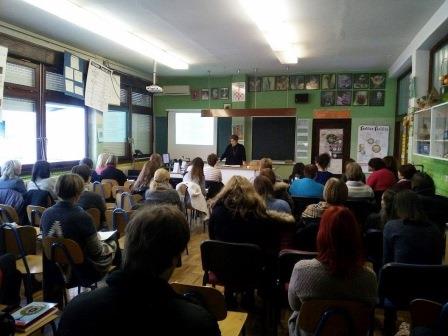 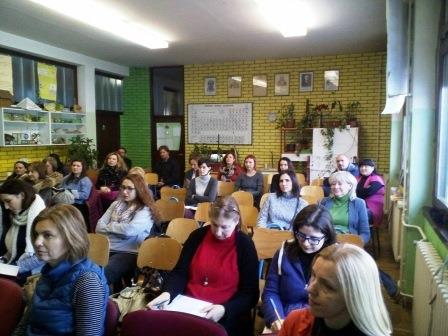        sa županijskog stručnog vijeća knjižničara                    osnovnih škola  grada Zagreba                                   10. siječnja 2017.KLASA: 130-03/17-01/01					Voditeljica ŽSV-a:							Ružica Rebrović-Habek, dipl.bibl.URBROJ: 251-165-01-17-1
																					Županijsko stručno vijeće školskih knjižničara         osnovnih škola grada Zagreba
Tema skupa: ČITALAČKA PISMENOST I  UPORABA ONLINE ALATA U ŠKOLSKOJ KNJIŽNICIŽupanijsko stručno vijeće osnovnoškolskih knjižničara grada Zagreba održano je u 10.siječnja2017.  godine u OŠ braće Radić, Botinec.  Prisustvovalo je  44  knjižničara. Na početku skupa sve nazočne knjižničare pozdravila je voditeljica Županijskog stručnog vijeća Ružica Rebrović-Habek  te ih  upoznala s programom skupa. Početkom ove školske godine došlo je do promjena voditelja ŽSV. Također dugogodišnja savjetnica u AZOO kolegica Biserka Šušnjić otišla je u mirovinu i njezino mjesto još nije nitko primljen.   Kolegica Darija Jurič, pročitala je  pismo koje nam je poslala kolegica Jadranka Tukša, Vanjska suradnica za stručne suradnike školske knjižničare pri AZOO, budući da ona nije mogla nazočiti skupu. Sve sudionike pozdravio je i ravnatelj škole prof. Darko Štimac i upoznao ih s poviješću škole. Kolegica Darija Talić knjižničarka  OŠ Tina Ujevića,  predstavila je  rad svoje  knjižnice s naglaskom na projekte i izvannastavne aktivnosti. Predstavila  je seminar Kreativno&kritičko mišljenje u kojem je  sudjelovala u 10.mjesecu u Sevilli i koji je dio edukacije za rad s darovitim učenicima u Erasmus+ projektu „Gotov(a) sam, a što sad?“ Ukratko je predstavila  znanstveno-stručni skup  s međunarodnom suradnjom „Dijete, knjiga i novi mediji“ koji je održan u Splitu 22. i 23.9.2016. na Filozofskom fakultetu te svoj primjer prakse kao dio izlaganja u sekcijama.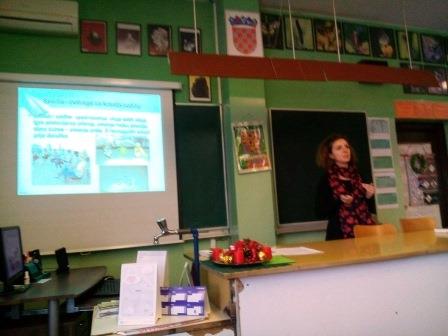 Kolegica Zdenka Bilić knjižničarka iz OŠ Otok, dugogodišnja voditeljica našeg aktiva, iako je otišla u mirovinu, održala je izvrsno predavanje  Davnina u Pričama iz davnine -  prikaz projekta. 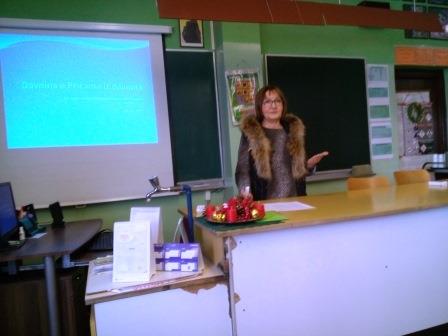 Kolegice Darija Jurič,  iz OŠ Josipa Račića i Ružica Rebrović-Habek, iz OŠ braće Radić,Botinec održale su predavanje On line učenje/usavršavanje školskog knjižničaraCiljevi ovog  izlaganja bili  su upoznati prisutne s njihovim iskustvima u izradi i korištenju  digitalnih materijala  u školskoj knjižnici,  zatim učenje i dijeljenje informacija  pomoću Webinara i mogućnosti i korištenje Carnetovog e –labaratorija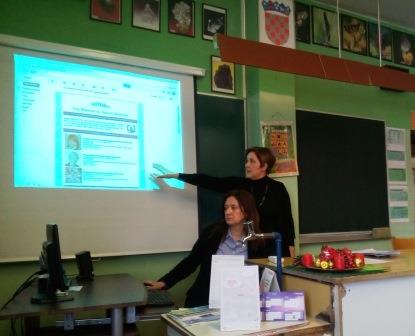 Emica Calogjera Rogić urednica za hrvatski jezik u  Školsko knjizi održala je predavanje na temu Pluriperspektivističko čitanje lektirnih djela koje je bilo uvod u  dvije radionice koje su slijedile.U uvodnom dijelu predavanja navode se najnovije informacije o čitalačkim navikama u Hrvatskoj i svijetu, komentiraju rezultati PISA testiranja te daje kratak osvrt na Nacionalnu strategiju poticanja čitanja, razmatra se funkcija lektire u školi, načini obradbe lektire, nove metode u obradbi književnih djela, kako aktualizirati klasike i istovremeno razvijati čitalačku pismenost, zatim se objašnjava metoda  pluriperspektivističkog čitanja.  Pluriperspektivističko čitanje jest strategija čitanja koja vodi čitatelje kroz čitanje teksta s različitih stajališta omogućujući im da razmotre drugačije načine razmišljanja o istoj temi osim isključivo vlastitog. Prednosti strategije pluriperspektivističkog čitanja su što ova strategija čitanja povećava broj jednako vrijednih različitih zaključaka i generalizacija koje se mogu iščitati iz zadanog teksta, učenici čitaju s većim emocionalnim angažmanom i razvijaju empatiju za stajališta koja su različita od njihovih vlastitih, učenicima je ponuđena struktura prema kojoj ponovno čitaju tekst kako bi uočili i izdvojili ideje i informacije koje su u prvom čitanju previdjeli te tako postaju vještijima u izdvajanju posebnih informacija koje se odnose na alternativne načine razumijevanja teksta, ova strategija može se primijeniti u nastavi u osnovnoj i u srednjoj školi na najrazličitijim vrstama tekstova.U radioničkom dijelu strategija pluriperspektivističkog čitanja primijenili smo   u obradi teksta Djevojčica iz Afganistana, prema definiranim obrazovnim ishodima:-  prepoznavati diskriminativne elemente u lektirnim djelima-  biti senzibilizirani za probleme diskriminacije, netolerancije, omalovažavanja, vrijeđanja, neprihvaćanja i sl.-  zaključiti koji bi bili mogući uzroci tih problema i predvidjeti posljedice takvog ponašanja-  razvijati kritičko mišljenje-  razvijati kompetencije građanskoga odgoja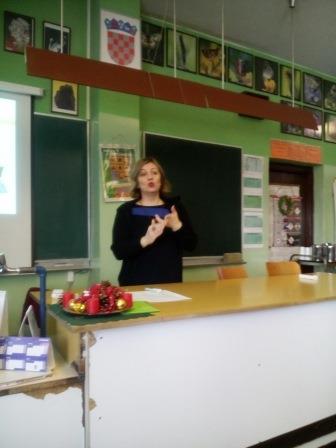 Kolega  Dejan Šiptar, dipl.knjiž  iz  OŠ Josipa Badalića  održao  je dvije radionice na temu    Gamifikacija obrazovnog procesa.Predstavio je  rad s učenicima kroz primjenu elemenata igara. Bilo je nešto malo teorije, ali više  se fokusirao na prezentaciju online alata, a posebice na sudjelovanje polaznika u aktivnostima koje  je sam izradio.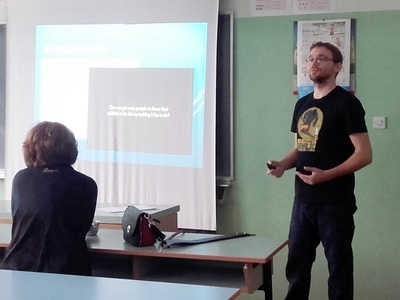 Sudionici skupa izuzetno povoljno su se izrazili o ovakvom načinu rada. Smatrali su da su obrađene teme na skupu korisne i primjenjive u praksi.9.00 – 9.10Darko Štimac, ravnatelj OŠ braće Radić:Predstavljanje škole – domaćina skupa9.10 – 9.25Jadranka Tukša, prof. , dipl. knjiž. Vanjska suradnica za stručne suradnike školske knjižničare  NOVOSTI 9.25 – 9.40Daria Talić, dipl knjiž.  OŠ Tina UjevićaErasmus+ projekt „Gotov(a) sam, a što sad?“, i  Vrijeme za priču- prikaz projekta9.45-10.00Zdenka Bilić, dipl. knjiž. OŠ OtokDavnina u Pričama iz davnine -  prikaz projekta10.00-10.15Darija Jurič, dipl. knjiž. OŠ Josipa Račića, Ružica Rebrović-Habek, dipl. knjiž. OŠ braće Radić,BotinecOn line učenje/usavršavanje školskog knjižničara10.20 – 10.35Emica Calogjera Rogić urednica za hrvatski jezik ŠKPluriperspektivističko čitanje lektirnih djela10.40- 10.45Ida Bogadi, dip. knjiž. OŠ Gustav KrklecPričofest, poziv na sudjelovanje10.45 – 11.00PauzaRad u radionicama: izmjena grupaRad u radionicama: izmjena grupa11,05- 12,00                        Dejan Šiptar, dipl.knjiž  OŠ Josipa Badalića /                                              Gamifikacija obrazovnog procesa                                            Emica Calogjera Rogić urednica za hrvatski jezik ŠK                                            Pluriperspektivističko čitanje- primjena  u obradi teksta                            11,05- 12,00                        Dejan Šiptar, dipl.knjiž  OŠ Josipa Badalića /                                              Gamifikacija obrazovnog procesa                                            Emica Calogjera Rogić urednica za hrvatski jezik ŠK                                            Pluriperspektivističko čitanje- primjena  u obradi teksta                             12,05- 13,00                        Dejan Šiptar, dipl.knjiž  OŠ Josipa Badalića /                                              Gamifikacija obrazovnog procesa                                            Emica Calogjera Rogić urednica za hrvatski jezik ŠK                                           Pluriperspektivističko čitanje-  primjena  u obradi teksta                             12,05- 13,00                        Dejan Šiptar, dipl.knjiž  OŠ Josipa Badalića /                                              Gamifikacija obrazovnog procesa                                            Emica Calogjera Rogić urednica za hrvatski jezik ŠK                                           Pluriperspektivističko čitanje-  primjena  u obradi teksta                            